Personal DataDate of Birth     : 10/06/1991Age                   : 25Sex                   : MaleMarital Status  : SingleNationality       :IndianLanguages KnownEnglishHindiMalayalamHobbiesTravelling MoviesGamesReadingStrengthsTeam PlayerAdaptable to new environmentWillingness to learnFirst Name of Application CV No 1636914Whatsapp Mobile: +971504753686 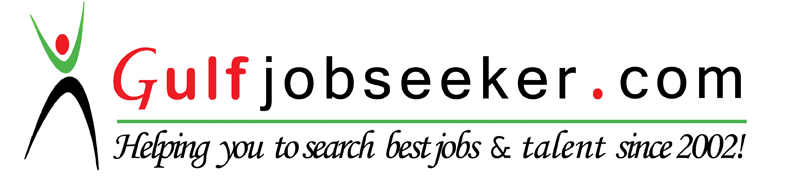 To get contact details of this candidate Purchase our CV Database Access on this link.http://www.gulfjobseeker.com/employer/services/buycvdatabase.php CURRICULUM VITAEObjectiveTo seek a challenging position with a reputed organization in order to utilize my skills and abilities for the growth of the organization as well as facilitate my career and professional growth through continuous learning.Area of InterestAny function related to Administration, Marketing or, Operations, Logistics & SCM Sales, Retail and HR that would initiate my career and further build on through continuous learning and experience gained from the role.Work Experience                                    Religare Securities LtdPast worked as Associate Relationship Manager from October 2014 to January 2016. Responsible for sales of DEMAT and trading accounts to prospective customers in Kerala. Academic record                                    CertificationCompleted Diploma in Logistics and Supply Chain Management (SCM) from STED council, Kerala.Computer SkillsOperating Systems	         : Windows XP/ 7/10, LinuxOther S/W Skills	                       : MSOffice (Word, PowerPoint, Excel),OutlookAchievementsAchieved the laurel of being amongst the Top 10 Achievers (All India) for the JFM-2015 Quarter.The Star Performer (around Kerala Zone) for achieving 3rd Party product for the month of September and October 2015.‘C’ Certificate (3rd level Certificate) with ‘A’ Grade in NCC (Army Wing).